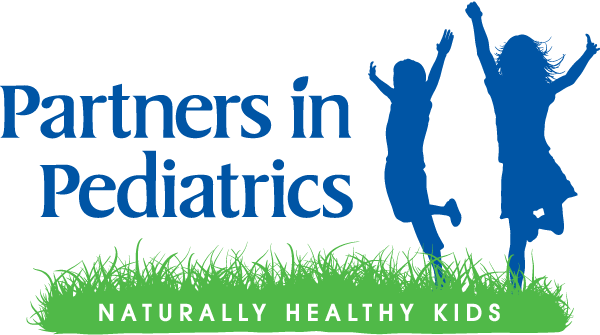 South Metro Office:    9785 Maroon Circle St, Englewood, CO 80112 (303) 779-1172                                                                         Denver Office:              919 Jasmine Denver, CO 80220 (303) 388-4256   Partners In PediatricsRECEIPT OF NOTICE OF PRIVACY PRACTICESWRITTEN ACKNOWLEDGEMENT FORM	I,____________________________________________, have had an opportunity to read and review                          Print Parent or Legal Guardian Name                a copy of Partners In Pediatrics Notices of Privacy Practices. Copies are available upon request.___________________________________   Date  ______/_____/____________       Signature of Parent or Legal GuardianPlease print below the names of all children, first and last._____________________________________________________________________________________________________________________________________________________________________________________________________________________________________________________________________________________________________________________________________________________________________________________________________________________